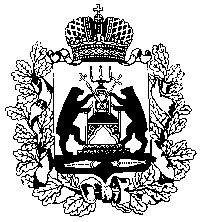 Российская Федерация НОВГОРОДСКАЯ ОБЛАСТНАЯ ДУМАСОВЕТ ПО МЕСТНОМУ САМОУПРАВЛЕНИЮРЕШЕНИЕот 14.04.2017 № 17Заслушав информацию, заместителя председателя комитета Правительства Новгородской области по профилактике коррупционных и иных правонарушений Норского А.В. «О предоставлении сведений о доходах, об имуществе и обязательствах имущественного характера лицами, замещающими муниципальные должности, в 2017 году», совет по местному самоуправлению при Новгородской областной Думе РЕШИЛ:информацию по данному вопросу принять к сведению.ПредседательНовгородской областной Думы,	председатель совета 							Е.В.ПисареваО предоставлении сведений о доходах, об имуществе и обязательствах имущественного характера лицами, замещающими муниципальные должности, в 2017 году